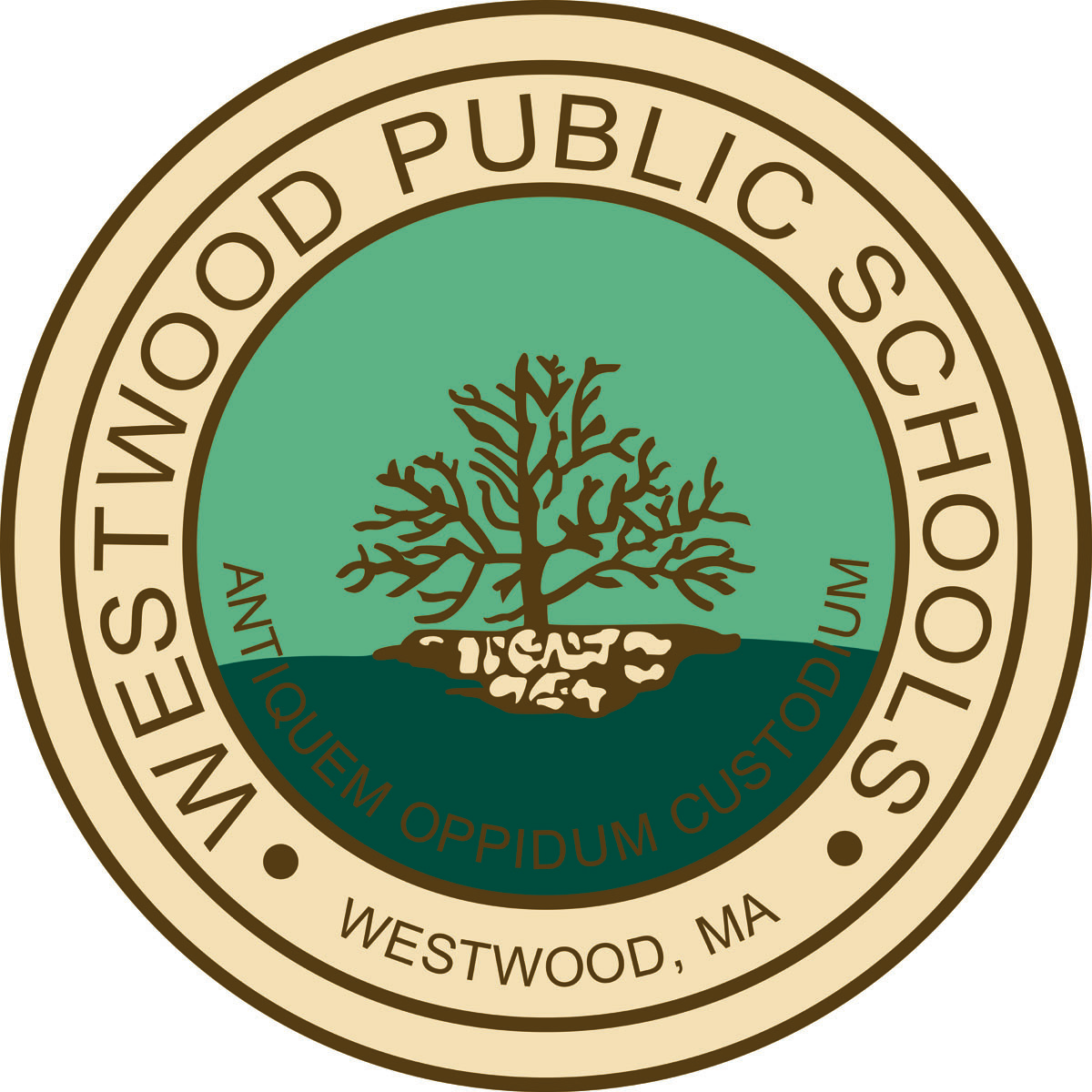 The Westwood Performing Arts Department provides an environment in which students develop the skills and capacity to create, respond, and perform.  Whether engaging in the arts as a performer, director, composer, writer, designer, or technician, our students develop the processes and skills critical to the arts:CreateEngage in the creative problem solving processDevelop technique and craft with increasing proficiencyMake discoveries about one’s self and the worldRespondListen and see critically Critique one’s own work and the work of othersRecognize and appreciate a wide variety of styles in the artsPerformCommunicate ideas and feelings through performance or exhibitionTake risksPresent something new as an individual or a collaboratorWe equally invite all of our community members-both within the school and the larger community- to engage in and experience the richness of being an audience member. 